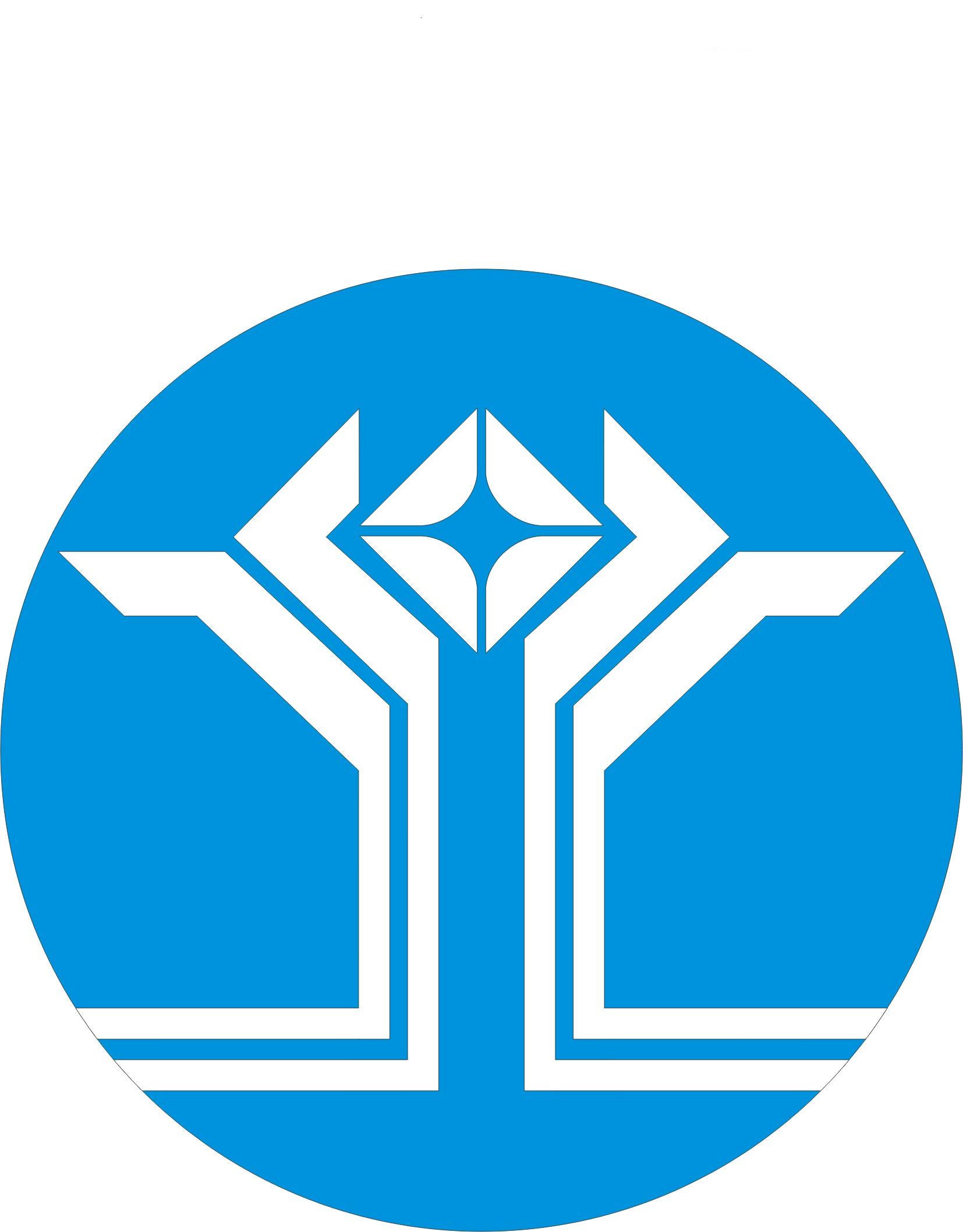 РОССИЙСКАЯ ФЕДЕРАЦИЯ (РОССИЯ)РЕСПУБЛИКА САХА (ЯКУТИЯ)МИРНИНСКИЙ РАЙОНМУНИЦИПАЛЬНОЕ ОБРАЗОВАНИЕ «ПОСЕЛОК АЙХАЛ»ПОСЕЛКОВЫЙ СОВЕТ ДЕПУТАТОВXII СЕССИЯРЕШЕНИЕОб утверждении Положения о денежном содержании работников, исполняющих обязанности по техническому обеспечению деятельности Администрации МО «Поселок Айхал» Мирнинского района РС (Я) и Положения о денежном содержании работников Администрации МО «Поселок Айхал» Мирнинского района РС (Я), замещающих должности, не являющиеся должностями муниципальной службы Заслушав и обсудив информацию главного специалиста Администрации МО «Поселок Айхал» А.И. Ботяевой, в соответствии с Федеральными законами от 06 октября 2003 года № 131 – ФЗ «Об общих принципах организации местного самоуправления в Российской Федерации», Трудовым кодексом Российской Федерации, Постановлением Правительства РС (Я) от 17.07.2008 N 297 "О предельных нормативах оплаты труда лиц, исполняющих обязанности по техническому обеспечению деятельности органов местного самоуправления в Республике Саха (Якутия)" (вместе с "Предельными нормативами оплаты труда лиц, исполняющих обязанности по техническому обеспечению деятельности органов местного самоуправления в муниципальных образованиях Республики Саха (Якутия)") (ред. от 24.12.2015), Уставом муниципального образования «Поселок Айхал», в целях упорядочения оплаты труда работников, исполняющих обязанности по техническому обеспечению деятельности Администрации МО «Поселок Айхал» и оплаты труда работников, замещающих должности, не являющиеся должностями муниципальной службы. поселковый Совет депутатов решил:1.Утвердить Положение о денежном содержании работников, исполняющих обязанности по техническому обеспечению деятельности Администрации МО «Поселок Айхал» Мирнинского района РС (Я) и Положение о денежном содержании работников Администрации МО «Поселок Айхал» Мирнинского района РС (Я), замещающих должности, не являющиеся должностями муниципальной службы.2. Опубликовать настоящее решение в газете «Новости Айхала» и разместить на официальном сайте Администрации МО «Поселок Айхал» (www.мо-айхал.рф).3.	Настоящее решение вступает в силу после его официального опубликования (обнародования) и распространяет свое действие на правоотношения, возникшие с 1 января 2018 года.4. Контроль исполнения настоящего решения возложить на Главу поселка.Утвержденорешением поселкового Совета депутатовот 28.04.2018г. IV- №12-3ПОЛОЖЕНИЕо денежном содержании работников, исполняющих обязанности по техническому обеспечению деятельности Администрации МО «Поселок Айхал» Мирнинского района РС (Я)Общие положенияНастоящее Положение устанавливает оплату труда и порядок формирования фонда оплаты труда работников, исполняющих обязанности по техническому обеспечению деятельности Администрации МО «Поселок Айхал».Учитывая, что бюджет МО «Поселок Айхал» Республики Саха (Якутия) не является дотационным, органы местного самоуправления самостоятельно определяют размер и условия денежного содержания работников, исполняющих обязанности по техническому обеспечению деятельности Администрации МО «Поселок Айхал».Изменения в системе оплаты труда работников Администрации МО «Поселок Айхал», исполняющих обязанности по техническому обеспечению деятельности Администрации МО «Поселок Айхал» (далее по тексту - работники), осуществляются исключительно в форме внесения изменений и дополнений в настоящее Положение.Оплата труда работников (водитель, уборщица)Оплата труда работникам производится в виде денежного содержания, являющегося основным средством его материального обеспечения и стимулирования служебной деятельности. Оплата труда работников формируется из должностного оклада, а также из ежемесячных и иных дополнительных выплат, а именно:- ежемесячная надбавка за выслугу лет;- ежемесячная надбавка за сложность, напряженность и высокие достижения в труде;- премии по результатам работы;- ежемесячная доплата водителям автомобилей за ненормированный рабочий день;- ежемесячная доплата водителям автомобилей за классность;- материальная помощь;- ежемесячное денежное поощрение;- единовременная выплата при предоставлении ежегодного оплачиваемого отпуска.На ежемесячное денежное содержание, кроме материальной помощи, начисляются районный коэффициент и северные надбавки.Структура оплаты труда работников(водитель, уборщица)Структура оплаты труда работников формируется в следующем порядке: Должностной оклад - размер должностного оклада работника предусмотрен в соответствии с замещаемой им должностью, в соответствии с приложением №1 к настоящему Положению. Ежемесячная надбавка за выслугу лет устанавливается к должностному окладу в размерах:при стаже от 1 до 5 лет - 10 процентов;при стаже от 5 до 10 лет - 15 процентов;при стаже от 10 лет - 30 процентов.Ежемесячная надбавка	за сложность, напряженность и высокие достижения в труде производится за сложность и интенсивность в работе, соблюдение режима экономии средств и материалов выплачивается ежемесячно в размере 70% от должностного оклада.Премия по результатам работы работникам выплачивается ежемесячно в размере 25% от должностного оклада.Ежемесячная	надбавка за ненормированный рабочий день водителям производится за разъездной и разрывной характер работ, выплачивается ежемесячно в размере 50% от должностного оклада.Ежемесячная	надбавка за классность водителям выплачивается в целях материального стимулирования труда водителей и повышения уровня своей квалификации, выплачивается ежемесячно в размере 25% от должностного оклада. 7) Материальная помощь выплачивается ежемесячно в размере 25% должностного оклада, без учета районного коэффициента и процентной надбавки к заработной плате за работу в районах Крайнего Севера и приравненных к ним местностям.8) Ежемесячное денежное поощрение работников производится за инициативное, добросовестное и качественное исполнение должностных обязанностей, соблюдение режима экономии. Денежное поощрение для уборщицы составляет 50% денежного содержания без учета материальной помощи в год, водителям до 170% денежного содержания без учета материальной помощи в год. 9) Единовременная выплата при предоставлении ежегодного оплачиваемого отпуска составляет денежное содержание, установленное из расчета выплаты в месяц, выплачиваемое при предоставлении очередного отпуска ежегодно при условии использования основного отпуска в размере 50%, начиная с 2009 года без учета ранее заработанных дней отпуска. Порядок формирования фонда оплаты труда работников(водитель, уборщица)1. При формировании фонда оплаты труда работников предусматриваются средства на выплату (в расчете на год):а)	должностного оклада;б) надбавки за выслугу лет - в размере 4 должностных оклада;в)	ежемесячной надбавки за сложность и напряженность - в размере 8,5 должностных окладов;г)	ежемесячной премии по результатам работы - в размере 3 окладов;д)	ежемесячной надбавки за ненормированный рабочий день - в размере 6 окладов;е)	ежемесячной надбавки за классность водителям - в размере 3 оклада;ж)ежемесячной материальной помощи - в размере 2 окладов;з)	денежного поощрения - не более 1,7 размеров денежного содержания без учета материальной помощи;и) единовременной выплаты при предоставлении ежегодного оплачиваемого отпуска в размере, установленном из расчета выплаты за месяц. 2. Установить, что фонд оплаты труда работников формируется с учетом районного коэффициента и процентной надбавки к заработной плате за работу в районах Крайнего Севера и приравненных к ним местностям, определенных нормативными правовыми актами Российской Федерации и Республики Саха (Якутия) за исключением средств, предусмотренных на выплату материальной помощи.Индексация или повышение денежного вознаграждения работников регулируется путем внесения изменений в приложение № 1 путем увеличения должностных окладов на уровень инфляции, предусмотренный федеральным законом о бюджете на очередной финансовый год.Финансирование расходов на оплату труда работников(водитель, уборщица)Финансирование расходов на оплату труда работников, осуществляется за счет местного бюджета.Финансирование расходов на оплату труда работников за счет иных источников финансирования не допускается, кроме случаев установленных нормативно-правовыми актами Российской Федерации и Республики Саха (Якутия).Дополнительные выплаты на оплату труда работников (водитель, уборщица)Премия за качественное и своевременное выполнение функциональных обязанностей производится по итогам работы за год при наличии экономии фонда оплаты труда по распоряжению главы МО «Поселок Айхал» Мирнинского района РС (Я) о премировании работников, исполняющих обязанности по техническому обеспечению деятельности Администрации МО «Поселок Айхал» Мирнинского района РС (Я) по итогам работы за год.6.1 Порядок расчета премия по итогам работы за годПремия по итогам работы за год рассчитывается по формуле:П = К * з/п за фактически отработанное время за год,где П - премия по итогам работы за год;          К-коэффициент для расчета премии по итогам за год где К-коэффициент для расчета премии по итогам работы за годПриложение №1Должностные оклады работников Администрации МО «Поселок Айхал», исполняющих обязанности по техническому обеспечению деятельности Администрации МО «Поселок Айхал» Мирнинского района РС (Я)Утвержденорешением поселкового Совета депутатовот 28.04.2018г. IV- №12-3ПОЛОЖЕНИЕо денежном содержании работников Администрации МО «Поселок Айхал» Мирнинского района РС (Я), замещающих должности, не являющиеся должностями муниципальной службы1. Общие положенияНастоящее Положение устанавливает оплату труда и порядок формирования фонда оплаты труда работников, замещающих должности, не являющиеся должностями муниципальной службы, специалистов военно-учетного стола.Оплата труда специалистов военно-учетного стола Администрации МО «Поселок Айхал» формируется за счет субвенций, выделенных из бюджета Республики Саха (Якутия) на осуществление полномочий по первичному воинскому учету на территориях, где отсутствуют военные комиссариаты, также за счет средств местного бюджета в виде иных дополнительных выплат, согласно данному Положению.  Изменения в системе оплаты труда работников Администрации МО «Поселок Айхал», замещающих должности, не являющиеся должностями муниципальной службы (далее – специалисты ВУС), осуществляются исключительно в форме внесения изменений и дополнений в настоящее Положение.2. Оплата труда специалистов ВУС2.1. Оплата труда специалистов ВУС за счет субвенций, выделенных из бюджета Республики Саха (Якутия):Оплата труда специалистов ВУС производится в виде денежного содержания, являющегося основным средством его материального обеспечения и стимулирования служебной деятельности. Оплата труда специалистов ВУО формируется из должностного оклада, а также из ежемесячных и иных дополнительных выплат, а именно: - ежемесячная надбавка к должностному окладу за выслугу лет;- ежемесячная надбавка за сложность, напряженность и высокие достижения в труде;- ежемесячная надбавка за работу со сведениями, составляющими государственную тайну;- ежемесячное денежное поощрение;- премии по результатам работы;- единовременная выплата при предоставлении ежегодного оплачиваемого отпуска;- материальная помощь.На ежемесячное денежное содержание, кроме материальной помощи, начисляются районный коэффициент и северные надбавки. 2.2. Оплата труда специалистов ВУС за счет бюджета МО «Поселок Айхал» Мирнинского района РС (Я):За счет средств бюджета МО «Поселок Айхал» специалистам ВУС производятся иные дополнительные выплаты:- материальная помощь;- ежемесячная надбавка за работу со сведениями, составляющими государственную тайну.3. Структура оплаты труда специалистов ВУС3.1. Структура оплаты труда специалистов ВУС за счет субвенций, выделенных из бюджета Республики Саха (Якутия)Структура оплаты труда специалистов формируется в следующем порядке:Должностной оклад – размер должностного оклада специалиста  предусмотрен в соответствии с замещаемой им должностью, в соответствии с приложением №1 к настоящему Положению.Ежемесячная надбавка за выслугу лет (продолжительность работы в Военно-учетном отделе в МО «Поселок Айхал» и в Администрации п. Айхал») устанавливается к должностному окладу в размерах:при стаже от 1 до 5 лет – 10 процентов;при стаже от 5 до 10 лет – 15 процентов;при стаже от 10 до 15 лет – 20 процентов;при стаже свыше 15 лет – 30 процентов.Ежемесячная премия по результатам работы специалистам устанавливается в размере 62,5%   должностного оклада.Ежемесячная надбавка к должностному окладу за сложность, напряженность и высокие достижения в труде устанавливается в размере 50% должностного оклада;Ежемесячное денежное поощрение устанавливается в размере 33,33% должностного оклада;Материальная помощь устанавливается в размере 25% должностного оклада.Единовременная выплата при предоставлении ежегодного оплачиваемого отпуска составляет денежное содержание, установленное из расчета выплаты в месяц, выплачиваемое при предоставлении очередного отпуска ежегодно при условии использования основного отпуска в размере 50%.3.2. Структура оплаты труда специалистов ВУС за счет бюджета МО «Поселок Айхал» Мирнинского района РС (Я):1) материальная помощь в виде ежемесячной фиксированной суммы согласно Приложению №2 к настоящему Положению. На материальную помощь районный коэффициент и северные надбавки не начисляются;2) ежемесячная надбавка за работу со сведениями, составляющими государственную тайну 10% должностного оклада для специалиста ВУС, которому вменена в должностные служебные обязанности работа с соответствующими документами. На ежемесячную надбавку за работу со сведениями, составляющими государственную тайну, начисляются районный коэффициент и северные надбавки.4. Порядок формирования фонда оплаты труда специалистов ВУС4.1. Порядок формирования фонда оплаты труда специалистов ВУС за счет субвенций, выделенных из бюджета Республики Саха (Якутия)1. При формировании фонда оплаты труда специалистов ВУС на финансовый год предусматриваются средства на выплату (в расчете на год):должностного оклада;ежемесячной надбавки за выслугу лет – в размере 3,6 должностных окладов;ежемесячной надбавки за сложность, напряженность и высокие достижения в труде – в размере 6 должностных окладов;премии по результатам работы – в размере 7,5 должностных окладов;ежемесячного денежного поощрения – в размере 4 должностных окладов;материальной помощи -  в размере 3 должностных окладовединовременной выплаты при предоставлении ежегодного оплачиваемого отпуска в размере, установленном из расчета выплаты за месяц.Установить, что фонд оплаты труда работников формируется с учетом районного коэффициента и процентной надбавки к заработной плате за работу в районах Крайнего Севера и приравненных к ним местностям, определенных нормативными правовыми актами Российской Федерации и Республики Саха (Якутия) за исключением средств, предусмотренных на выплату материальной помощи.Индексация или повышение денежного вознаграждения специалистов ВУС регулируется нормативно-правовыми актами Правительства Республики Саха (Якутия).4.2. Порядок формирования фонда оплаты труда специалистов ВУС за счет бюджета МО «Поселок Айхал» Мирнинского района РС (Я):1. При формировании иных дополнительных выплат специалистам ВУС на финансовый год предусматриваются средства на выплату (в расчете на год):- материальная помощь в виде фиксированной суммы ежемесячно;- ежемесячная надбавка за работу со сведениями, составляющими государственную тайну, специалисту ВУС, которому вменена в должностные служебные обязанности работа с соответствующими документами 10% от должностного оклада ежемесячно.2. Установить, что фонд оплаты труда специалистов ВУС формируется с учетом районного коэффициента и процентной надбавки к заработной плате за работу в районах Крайнего Севера и приравненных к ним местностям, определенных нормативными правовыми актами Российской Федерации и Республики Саха (Якутия) за исключением средств, предусмотренных на выплату материальной помощи.Повышение размера фиксированной ежемесячной материальной помощи определяется решением поселкового Совета депутатов путем внесения изменений в Приложение №2.5. Финансирование расходов на оплату труда специалистов ВУСФинансирование расходов оплаты труда специалистов военно-учетного стола Администрации МО «Поселок Айхал» формируется за счет субвенций, выделенных с бюджета Республики Саха (Якутия) на осуществление полномочий по первичному воинскому учету на территориях, где отсутствуют военные комиссариаты, также за счет средств местного бюджета в виде иных дополнительных выплат, согласно данному Положению.  6.Дополнительные выплаты на оплату труда специалистов ВУСПремия за качественное и своевременное выполнение функциональных обязанностей производится на конец года за счет и в пределах экономии установленного фонда оплаты труда за счет выделенных субвенций из бюджета Республики Саха (Якутия), по итогам работы за год с начислением за фактически отработанное время. 6.1 Порядок расчета премия по итогам работы за годПремия по итогам работы за год рассчитывается по формуле:П = К * з/п за фактически отработанное время за год,          где П - премия по итогам работы за год;          К-коэффициент для расчета премии по итогам за год где К-коэффициент для расчета премии по итогам работы за годПриложение №1Должностные оклады работников Администрации МО «Поселок Айхал», замещающих должности, не являющиеся должностями муниципальной службы (специалистов ВУС)Приложение №2Ежемесячная фиксированная материальная помощь28 апреля 2018 годаIV-№ 12-3И.о. Главы администрацииМО «Поселок Айхал»_______________________Н.И. ЕрастоваЗаместитель Председателяпоселкового Совета депутатов_____________________ А.М. БочаровК=экономия ФОТ за годК=з/п за фактически отработанное время за годНаименование должностиДолжностной оклад (рублей в месяц)Водитель 4 706,85Уборщица 2 разряд4 295,01К=экономия ФОТ за годК=з/п за фактически отработанное время за годНаименование должностиДолжностной оклад (рублей в месяц)Старший инспектор3 387,00Инспектор 3 010,00Наименование должностиДолжностной оклад (рублей в месяц)Старший инспектор10 416,66Инспектор 10 416,66